 В соответствии со статьей 9 Закона Красноярского края от 24.04.2008 N 5-1565 «Об особенностях правового регулирования муниципальной службы в Красноярском крае»,  руководствуясь статьей  23  Устава Ужурского района, Ужурский районный Совет депутатов  РЕШИЛ:1.  Внести в Приложение  к решению Ужурского районного Совета депутатов от 24.12.2018  № 32-241р «Об утверждении Положения об условиях и порядке предоставления пенсии за выслугу лет лицам, замещавшим должности муниципальной службы в органах местного самоуправления Ужурского района» (далее – Решение) следующие изменения:1.1. Абзац 3 пункта 4.2 изложить в следующей редакции: «копию трудовой книжки (при наличии), и (или) сведения о трудовой деятельности, оформленные в установленном законодательством Российской Федерации порядке, и (или) копии иных документов, подтверждающих стаж муниципальной службы гражданина, заверенных нотариально либо кадровой службой (специалистом, осуществляющим кадровую работу) по последнему месту замещения должности муниципальной службы»;1.2. Абзац 7 пункта 4.2 изложить в следующей редакции: «При подаче указанных документов предъявляется паспорт и трудовая книжка и (или) сведения о трудовой деятельности лица, претендующего на установление пенсии за выслугу лет».1.3. Подпункт «а» пункта 5.1 изложить в следующей редакции: «а)  увеличения продолжительности стажа муниципальной службы в связи с замещением государственной должности Российской Федерации, государственной должности субъекта Российской Федерации, муниципальной должности, замещаемой на постоянной основе, должности государственной гражданской службы Российской Федерации или должности муниципальной службы и (или) замещения должности муниципальной службы в органах местного самоуправления, избирательных комиссиях муниципальных образований, расположенных на территории края, не менее 12 полных месяцев с более высоким должностным окладом. Пенсия за выслугу лет пересчитывается со дня, следующего за днем увольнения с указанной службы или освобождения от указанных должностей гражданина, обратившегося с заявлением о ее возобновлении»;1.4. Пункт 5.2 после слов «муниципальных служащих,»  дополнить словами: «возобновления выплаты пенсии за выслугу лет в случае, предусмотренном подпунктом «а» пункта 5.1.».1.5. В Приложении 1 к Положению абзац 5 изложить в следующей редакции:«Обязуюсь в течение 3 рабочих дней  с даты  наступления указанныхобстоятельств сообщить об этом в письменной форме в  администрацию Ужурского района».2. Настоящее решение вступает в силу на следующий день после официального опубликования (обнародования) в специальном выпуске газеты  «Сибирский хлебороб». Председатель Ужурского  районного                      Глава Ужурского района            Совета депутатов                                                                                                              А.С. Агламзянов                                         К.Н. Зарецкий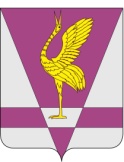 КРАСНОЯРСКИЙ КРАЙУЖУРСКИЙ РАЙОННЫЙ СОВЕТДЕПУТАТОВРЕШЕНИЕ       КРАСНОЯРСКИЙ КРАЙУЖУРСКИЙ РАЙОННЫЙ СОВЕТДЕПУТАТОВРЕШЕНИЕ       КРАСНОЯРСКИЙ КРАЙУЖУРСКИЙ РАЙОННЫЙ СОВЕТДЕПУТАТОВРЕШЕНИЕ       00.10.2021г. Ужур      № 000О внесении изменений в решение Ужурского районного Совета депутатов от 24.12.2018 № 32-241р «Об утверждении Положения об условиях и порядке предоставления пенсии за выслугу лет лицам, замещавшим должности муниципальной службы в органах местного самоуправления Ужурского района» О внесении изменений в решение Ужурского районного Совета депутатов от 24.12.2018 № 32-241р «Об утверждении Положения об условиях и порядке предоставления пенсии за выслугу лет лицам, замещавшим должности муниципальной службы в органах местного самоуправления Ужурского района» О внесении изменений в решение Ужурского районного Совета депутатов от 24.12.2018 № 32-241р «Об утверждении Положения об условиях и порядке предоставления пенсии за выслугу лет лицам, замещавшим должности муниципальной службы в органах местного самоуправления Ужурского района» 